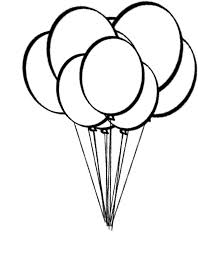 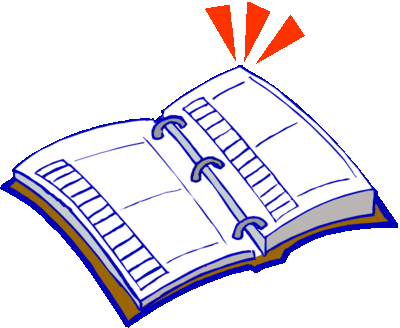 August 2014Dear Hilltop Families, Please send $10.00 for payment of the Daily Planner that each 3rd-5th grade student receives and for Classroom Party fees.  The Daily Planner is $4.00 and is something given to all 3rd-5th grade students to help with daily communications and assignments. The Class Party Fee is $6.00.  There are three classroom parties throughout the school year:  Halloween, Winter and Valentines.  The parents in charge of the parties use the money to purchase supplies, games and more for your students. Please send cash or check (made payable to the Hilltop PTO) in a sealed envelope. Also include the completed form below.  Payment is expected for every student. The PTO is collected these fees on behalf of the school administration and class room parents.Please, only send payment & forms for the Daily Planner/Party fees in a sealed envelop with your student’s name, teacher’s name and “Planner/Party Fee” written on the envelopeIf you have any questions, please email hilltophawkspto@yahoo.comThank you---------------------------------------------------------------------------Assignment Notebook/Folders & Classroom Party Fee’s____$10.00 is enclosed.Student Name______________________________________________Teacher/Grade _____________________________________________Parent Name ______________________________________________Parent Phone Number ________________________________________Parent Email Address ________________________________________Please print as clearly as possible and send back with your payment in the provided envelope by Monday, September 8th.  Thank you. 